АВТОНОМНАЯ НЕКОММЕРЧЕСКАЯ ОРГАНИЗАЦИЯ ДОПОЛНИТЕЛЬНОГО ПРОФЕССИОНАЛЬНОГО ОБРАЗОВАНИЯ«ЦЕНТРАЛЬНЫЙ МНОГОПРОФИЛЬНЫЙ ИНСТИТУТ»                                                                                                                                           УТВЕРЖДАЮ                                                                                                                         Ректор АНО ДПО «ЦМИ»  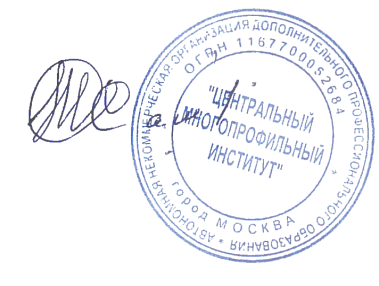 А.Х. Тамбиев                                                                                                                          «13»  июля  2020 г.Программа повышения квалификации по специальности«Фармация»             «Регулирование и контроль ввоза (вывоза) лекарственных средств»                                                                                                                      наименование программы                                                                Москва 2020Цель реализации  программы.Цель программы повышения квалификации специалистов со средним медицинским образованием по специальности «Фармация» на  тему:  «Регулирование и контроль ввоза (вывоза) лекарственных средств» заключается в совершенствовании и повышении профессионального уровня в рамках имеющейся квалификации, получение систематизированных теоретических знаний, умений, необходимых в профессиональной деятельности.Планируемые результаты обучения.В результате освоения программы повышения квалификации слушатель должен приобрести следующие знания, умения и навыки необходимые для качественного выполнения профессиональной деятельности.Слушатель должен знать:- регламентацию порядка ввоза в РФ и вывоза из РФ лекарственных средств в порядке, установленном Правительством РФ, в соответствии с таможенным законодательством союза в рамках ЕврАзЭС; - порядок выдачи разрешения на ввоз конкретной партии зарегистрированных и незарегистрированных лекарственных препаратов, проведения экспертизы ЛС для осуществления государственной регистрации ЛС; - документы, подтверждающие качество ввозимых ЛС; - порядок изъятия и последующего уничтожения или вывоза из РФ фальсифицированных, недоброкачественных ЛС; - ответственность лиц, осуществляющих ввоз в РФ фальсифицированных, недоброкачественных, контрафактных ЛС; - перечень юридических лиц, которым разрешен ввоз лекарственных средств в РФ; - перечень документов, предоставляемых в таможенные органы РФ при ввозе ЛС в РФ; - порядок ввоза ЛП в РФ для личного использования и иных коммерческих целей, а также для использования на территории международного медицинского кластераСлушатель должен уметь:- применять действующую нормативно-законодательную базу, регламентирующую процедуру ввоза в РФ и вывоза из РФ лекарственных средств; - подготавливать документы для вывоза ЛС из РФ; - уметь осуществлять экспертизу ввозимых ЛС, на основе предоставленных документов в соответствии с законодательством Российской Федерации о таможенном деле; - уметь применять алгоритм изъятия и уничтожения фальсифицированных, недоброкачественных ЛС или вывоза из РФ; - информировать о зарегистрированных в РФ ЛС по форме и в порядке, установленном Правительством Российской Федерации.  3. Содержание программы. 3.1. Учебный планпрограммы повышения квалификации «Регулирование и контроль ввоза (вывоза) лекарственных средств»Цель: углубленная подготовка по профилю работы специалиста.           Категория слушателей: специалисты со средним профессиональным образованием по специальности «Фармация».Срок обучения:  36 часов                                                                                                         Форма обучения:  заочная, с применением электронного обучения дистанционных  образовательных технологий.                                               3.2. Календарный учебный график                                    программы повышения квалификации                                 «Регулирование и контроль ввоза (вывоза) лекарственных средств»3.3. Содержание материала программы  Тема 1: Обзор современных теоретических и практических основ организации фармацевтической деятельности и лекарственного обеспечения населения в Российской ФедерацииОбзор современных теоретических и практических основ организации фармацевтической деятельности и лекарственного обеспечения населения в Российской Федерации  Тема 2: Состояние, проблемы и перспективы развития производства отечественных лекарственных средств и зарубежного производства.Состояние, проблемы и перспективы развития производства отечественных лекарственных средств и зарубежного производства. Тема 3: Законодательство и нормативная правовая база, регулирующие ввоз товаров в Российскую Федерацию, вывоз товаров из Российской Федерации.Порядок ввоза (вывоза) ЛС. Обзор опыта работы. Документационное сопровождение для разрешения на ввоз (вывоз) ЛС. Тема 4: Государственное регулирование внешнеторговой деятельности в Российской Федерации. Таможенное дело в Российской Федерации. Регулирование ввоза лекарственных средств в Российскую Федерацию, вывоза лекарственных средств из Российской Федерации, общие положения.Порядок документооборота процедур при таможенном контроле. Изъятие фальсифицированных ЛС. Тема 5: Особенности ввоза и вывоза отдельных групп лекарственных средств. Особенности ввоза лекарственных средств в Российскую Федерацию, не предусматривающего их последующий сбыт.Особенность оборота ЛС для личного пользования. Алгоритм оформления документов. Тема 6: Ответственность за оборот фальсифицированных, контрафактных, недоброкачественных и незарегистрированных лекарственных средств, медицинских изделийПорядок изъятия и последующего уничтожения или вывоза из РФ фальсифицированных,недоброкачественных ЛС. Ответственность лиц, осуществляющих ввоз в РФ фальсифицированных, недоброкачественных, контрафактных ЛС. КоАП РФ, предусматривающие меры ответственности за оборот фальсифицированных, контрафактных, недоброкачественных и незарегистрированных ЛС, медицинских изделий и фальсифицированных биологически активных добавок. Уголовная ответственность за следующие деяния за ввоз на территорию Российской Федерациифальсифицированных, недоброкачественных ЛС или МИ.       4. Материально–технические условия реализации программы (ДПО и ЭО).Обучение проводится с применением системы дистанционного обучения,  которая предоставляет неограниченный доступ к электронной информационно – образовательной среде, электронной библиотеке образовательного учреждения из любой точки, в которой имеется доступ к информационно-телекоммуникационной сети «Интернет». Электронная информационно–образовательная среда обеспечивает:-доступ к учебным программам, модулям, издания электронных библиотечных систем и электронным образовательным ресурсам;- фиксацию хода образовательного процесса, результатов промежуточной аттестации и результатов освоения дополнительной профессиональной программы;-проведение всех видов занятий, процедур оценки результатов  обучения,  дистанционных образовательных технологий;- формирование электронного портфолио обучающегося, в том числе сохранение работ обучающегося, рецензий и оценок на эти работы со стороны любых участников образовательного процесса;- взаимодействие между участниками образовательного процесса, посредством сети «Интернет».- идентификация личности при подтверждении результатов обучения осуществляется с помощью программы дистанционного образования института, которая предусматривает регистрацию обучающегося, а так же персонифицированный учет данных об итоговой аттестации;5. Учебно – методическое обеспечение  программы1. Муратова, Н.П. Лекарственные средства: ввоз в Российскую Федерацию, вывоз из Россий-ской Федерации [Текст]: учебное пособие / Н. П. Муратова, Г. Н. Андрианова; ГБОУ ВПО УГМУ Минздрава России. — Екатеринбург: Издательство УГМУ, 2016 — 179 с. — ISBN 978-5-89895-762-9.2. Конституция Российской Федерации принятая 12 декабря 1993г.(в ред. от 21.07.2014 N 11 ФКЗ) // URL: http://www.consultant.ru/docu ment/cons_doc_LAW_195436/ (дата обращения: 05.12.2018).3.Таможенный кодекс Евразийского экономического союза // URL:http://www.consultant.ru/document/cons_doc_LAW_148732/ (дата обращения: 05.12.2018).4.Федеральный закон от 27.11.2010 г. №311-ФЗ «О таможенном регулировании в РоссийскойФедерации» (ред. От 03.08.2018) // URL:http://www.consultant.ru/document/cons_doc_LAW_1390230/ (дата обращения: 05.12.2018).5. Федеральный закон Российской Федерации от 12.08.1995 №144-ФЗ (ред. от 28.06.2013) «Об оперативно-розыскной деятельности» // URL:http://www.consultant.ru/document/cons_doc_LAW_1297463/ (дата обращения: 05.12.2018).6. Федеральный закон «Об обращении лекарственныхсредств» от 12.04.2010 N 61-ФЗ (последняя редакция)//URL: http://www.consultant.ru/document/cons_doc_LAW_99350/ (дата обращения: 05.12.2018)7. Федеральный закон «Об основах государственного регулирования внешнеторговой деятельности» от 08.12.2003 N 164-ФЗ (последняя редакция)//URL: http://www.consultant.ru/document/cons_doc_LAW_45397/ (дата обращения: 05.12.2018)8. Постановление Правительства РФ от 16.07.2005 N 438 «О порядке ввоза и вывоза лекарственных средств, предназначенных для медицинского применения» (ред. от 30.12.2009)//URL: http://www.consultant.ru/document/cons_doc_LAW_54475/ (дата обращения: 05.12.2018)9. Управление и экономика фармации: учеб / Наркевич И. А. - М.: ГЭОТАР-Медиа, 2017 – 928 c.10. Дюмулен И.И. Международная торговля. Тарифное и нетарифное регулирование: учебное пособие / И.И. Дюмулен. - М. : ВАВТ, 2004. - Ч. 3, гл. 9, 10, 12.11. Основы таможенного дела : учебное пособие : в 2 т. / под общ. ред. Ю.Ф. Азарова. - М.: РИО РТА, 2005. -Модули 1, 2, 3.6. Оценка  качества освоения программы.      Оценка качества освоения  программы осуществляется аттестационной комиссией в виде онлайн тестирования на основе пятибалльной системы оценок по основным разделам программы.       Слушатель считается аттестованным, если имеет положительные оценки (3,4 или 5) по всем разделам программы, выносимым на экзамен.Итоговая аттестацияПо итогам освоения образовательной программы проводится итоговая аттестация в форме итогового тестирования.Оценочные материалы Критерии оцениванияОценка «отлично» выставляется слушателю в случае 90-100% правильных ответов теста.Оценка «хорошо» выставляется слушателю в случае, 80-89% правильных ответов теста.Оценка «удовлетворительно» выставляется слушателю в случае 65-79% правильных ответов теста.Примерные тестовые вопросы для итогового тестированияКакие виды обращения ЛС связаны непосредственно с ввозом ЛС на территорию Российской Федерации:а) разработка ЛС б) хранение ЛС в) перевозка ЛСг) производство ЛС д) изготовление ЛПТребования,	предъявляемые импортным ЛП для сбыта	на территории Российской Федерации:а) регистрация уполномоченным федеральным органом исполнительной власти б) не должны быть фальсифицированнымив) быть в перечне ЖНВЛПг) не должны быть недоброкачественными д) не должны быть контрафактнымиКакие ЛС зарубежного производства не подлежат регистрации в Российской Федерации согласно ФЗ-61 в редакции ФЗ-429:а) незарегистрированные ЛС, приобретенные физическими лицами за рубежом, и предназначенные для личного использованияб) не входящие в перечень ЖНВЛПв) незарегистрированные, ввозимые для медицинской помощи по жизненным показаниям конкретному пациенту на основании разрешения МЗ РФг) фармацевтические субстанции д) ЛС стоимостью менее 5 евроНачало работы общего фармацевтического рынка стран – участниц ЕАЭС:а) 2020 г.б) 2016 г.в) 2017 г.г) 2018 г.д) 2019 г.Основные принципы организации лекарственного обеспечения в Российской Федерации:а) ЛП для медицинского применения должны быть доступными, качественными, эффективнымиб) ЛП должны быть безопаснымив) ЛП должны быть дешевымиг) гарантированное лекарственное обеспечение за счет средств бюджета и обязательного медицинского страхованияд) ответственность органов государственной власти, местного самоуправления,должностных лиц за обеспечение прав граждан на гарантированное лекарственное обеспечениеРынок ЛП зарубежного производства в Российской Федерации характеризуется:а) наибольшим объемом поставок в стоимостном выражении рецептурных ЛПб) наибольшим объемом поставок в стоимостном выражении безрецептурных ЛП в) наибольшим объемом поставок в натуральных показателях безрецептурных ЛП г) наибольшим объемом поставок в натуральных показателях рецептурных ЛПд) объемы поставок рецептурных и безрецептурных ЛП примерно равныКакие федеральные законы регулируют ввоз ЛС в Российскую Федерацию:а) ФЗ от 12.04.2010 г. № 61-ФЗ «Об обращении лекарственных средств» б) Бюджетный кодекс РФв) ФЗ от 27.11. 2010 г. № 311-ФЗ «О таможенном регулировании в Российской Федерации»г) ФЗ от 08.12.2003 г. № 164-ФЗ «Об основах государственного регулирования внешнеторговой деятельности»д) Налоговый кодекс РФУкажите однозначные понятия:а) импорт - ввозб) экспорт - вывоз в) пересылкаг) перевалкад) импорт – вывозОтличие таможенного союза от зоны свободной торговли:а) нет отличийб) каждый участник применяет одинаковые таможенные пошлины и другие меры регулирования внешней торговли товарами с третьими странамив) регулирование внешней торговли товарами с третьими странами осуществляется каждым государством самостоятельног) участники ТС координируют только меры регулирования торговли с третьими странами без установления одинаковых таможенных пошлинд) таможенные пошлины ТС всегда ниже таможенных пошлин зоны свободной торговлиК ограничениям внешней торговли относятся:а) временные (не более 6 месяцев) ограничения или запреты экспорта товаровб) ограничения импорта сельскохозяйственных товаров в) ограничения импорта ЛСг) меры валютного регулированияд) меры, вводимые исходя из национальных интересовК методам государственного регулирования внешнеторговой деятельности относятся:а) таможенно - тарифное регулирование б) нетарифное регулированиев) квотирование г) лицензирование д) особые режимыМеждународные правила по толкованию торговых терминов в области внешней торговли:а) GMP б) DDPв) Инкотермсг) Инкотермс 2000 д) Устав ВТОТаможенное регулирование в РФ осуществляется в соответствии с:а) ФЗ-164 б) НК РФ в) ТК ТС г) БК РФ д) ФЗ-311Год вступления в силу Таможенного кодекса Таможенного союза:а) 2009б) 2010в) 2011г) 2012д) 2006Какие платежи считаются таможенными платежами:а) ввозные таможенные пошлины б) вывозные таможенные пошлины в) НДСг) подоходный налог импортера - физического лица д) таможенные сборыДля исчисления таможенных пошлин применяются ставки, установленные:а) Налоговым кодексом РФ б) ФЗ-311в) Единым таможенным тарифом ТС г) Бюджетным кодексом РФд) Центробанком РФКакой классификатор используется для систематизации товаров (ЛС) в рамках ТС:а) ТН ВЭД ТСб) ТН ВЭД Россиив) Государственный реестр ЛС г) ОКДПд) ОКПДУказать ставки таможенных пошлин, которые используются для ввоза ЛС из третьих стран на таможенную территорию ТС:а) 0%б) 20%в) 5%г) 10%д) 15%Освобождаются от уплаты таможенных пошлин:а) товары, в том числе ЛС, ввозимые в качестве гуманитарной помощи и (или) в целях ликвидации последствий аварий и катастроф, стихийных бедствийб) товары, в том числе ЛС, ввозимые в качестве безвозмездной помощи (содействия), а также в благотворительных целях по линии государств, международных организаций, правительств, в том числе в целях оказания технической помощи (содействия)в) товары, в том числе ЛС, ввозимые для официального или личного пользования представителями третьих стран, физическими лицами, имеющими право набеспошлинный ввоз таких предметов на основании международных договоров государств или их законодательстваг) товары, в том числе ЛС, ввозимые физическими лицами, за исключением запрещенных к ввозу, не предназначенные для производственной или иной предпринимательскойдеятельности, в соответствии с правовыми актами в области таможенного регулированияд) отдельные наименования ЛСК перечню товаров, ввоз которых не облагается НДС, относятся:а) товары, ввозимые в качестве безвозмездной помощи Российской Федерации б) ЛС согласно перечнюв) важнейшая и жизненно необходимая медицинская техника согласно перечню г) протезно-ортопедические изделия, сырье и материалы из них согласно перечню д) материалы для изготовления МИБП согласно перечнюК каким товарам применяется ставка НДС в размере 10%:а) лекарственные препаратыб) субстанции лекарственных средств в) корм для животныхг) БАДд) медицинские изделияКакие платежи относятся к таможенным сборам:а) уплата таможенных пошлинб) сборы за таможенные операциив) сборы за таможенное сопровождениег) оплата услуг СВХ на базе ГУП «Фармация»д) сборы за хранение на СВХ таможенного органаУказать меры нетарифного регулирования:а) эмбаргоб) таможенная блокада в) лицензированиег) аккредитацияд) разрешительная системаВ рамках Таможенного союза утверждены:а) положения о применении ограниченийб) положения о свободной торговле с третьими странамив) Единый перечень товаров, к которым применяются запреты или ограничения на ввоз или вывоз государствами – участниками ЕврАзЭС в торговле с третьими странамиг) перечень товаров, к которым не применяются запреты или ограничения в торговле с третьими странамид) соглашение о правилах лицензирования в сфере внешней торговли товарамиУказать элементы таможенного дела:а) таможенный контроль б) таможенные операции в) таможенные делаг) таможенные процедуры д) таможенный тарифСоставитель  программы:№ п/пНаименование темыВсего часовВ том числеВ том числеФорма контроля№ п/пНаименование темыВсего часовЛекцииПрактика/ семинарФорма контроля1Обзор современных теоретических и практических основ организации фармацевтической деятельности илекарственного обеспечения населения в Российской Федерации66--2Состояние, проблемы и перспективы развития производства отечественных лекарственных средств и зарубежного производства.66--3Законодательство и нормативная правовая база, регулирующие ввоз товаров в Российскую Федерацию, вывоз товаров из Российской Федерации.66--4Государственное регулирование внешнеторговой деятельности в Российской Федерации. Таможенное дело в Российской Федерации. Регулирование ввоза лекарственных средств в Российскую Федерацию, вывоза лекарственных средств из Российской Федерации, общие положения.66-         -5Особенности ввоза и вывоза отдельных групп лекарственных средств. Особенности ввоза лекарственных средств в Российскую Федерацию, не предусматривающего их последующий сбыт.666Ответственность за оборот фальсифицированных, контрафактных, недоброкачественных и незарегистрированных лекарственных средств, медицинских изделий447.Итоговая аттестация2--Тестовый контрольИТОГОИТОГО3634-2№ п/п Наименование разделов и тем     Кол-во часовКалендарныйпериод(дни цикла)12341Обзор современных теоретических и практических основ организации фармацевтической деятельности илекарственного обеспечения населения в Российской Федерации61 день цикла2Состояние, проблемы и перспективы развития производства отечественных лекарственных средств и зарубежного производства.62 день цикла3Законодательство и нормативная правовая база, регулирующие ввоз товаров в Российскую Федерацию, вывоз товаров из Российской Федерации.63день цикла4Государственное регулирование внешнеторговой деятельности в Российской Федерации. Таможенное дело в Российской Федерации. Регулирование ввоза лекарственных средств в Российскую Федерацию, вывоза лекарственных средств из Российской Федерации, общие положения.64 день цикла5Особенности ввоза и вывоза отдельных групп лекарственных средств. Особенности ввоза лекарственных средств в Российскую Федерацию, не предусматривающего их последующий сбыт.65 день цикла6Ответственность за оборот фальсифицированных, контрафактных, недоброкачественных и незарегистрированных лекарственных средств, медицинских изделий46 день цикла7.Итоговая аттестация26 день циклаИТОГОИТОГО366